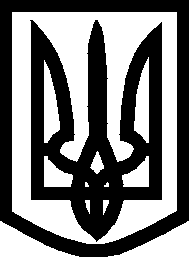              П  		                                                                                                          
УкраїнаМелітопольська міська радаЗапорізької областіVIII скликання сесіяР І Ш Е Н Н Я										№ Про внесення змін до рішення 57 сесії Мелітопольської міської ради VII скликання від 12.06.2020 №7/3 «Про здійснення місцевого запозичення до бюджету міста Мелітополя у  2020 році та втрату чинності рішення 56 сесії Мелітопольської міської ради VII скликання від 23.04.2020 №3/3 «Про здійснення місцевого запозичення до бюджету міста Мелітополя у 2020 році»              Керуючись Законом України «Про місцеве самоврядування в Україні», відповідно до частини 3 статті 16, статей 18, 71, 74 Бюджетного Кодексу України, постанови Кабінету Міністрів України від 16.02.2011 №110 «Про затвердження Порядку здійснення місцевих запозичень» (зі змінами), Указу Президента України № 64/2022 від 24.02.2022 «Про введення воєнного стану в Україні», затвердженого Законом України «Про затвердження Указу Президента України "Про введення воєнного стану в Україні» та з метою фінансування видатків бюджету розвитку міста Мелітополя, спрямованих на задоволення інтересів територіальної громади міста Мелітополя, Мелітопольська міська рада Запорізької областіВИРІШИЛА:1. Внести зміни до рішення 57 сесії Мелітопольської міської ради Запорізької області VII скликання від 12.06.2020 № 7/3 «Про здійснення місцевого запозичення до бюджету міста Мелітополя у  2020 році та втрату чинності рішення 56 сесії Мелітопольської міської ради VII скликання від 23.04.2020 №3/3 «Про здійснення місцевого запозичення до бюджету міста Мелітополя у 2020 році» (далі – рішення), а саме: Внести зміни до пункту 4 рішення, виклавши його в такій редакції:Затвердити наступні істотні умови запозичення за кредитним договором з Публічним акціонерним товариством акціонерним банком «УКРГАЗБАНК»:розмір (основна сума боргу) та валюта запозичення –                                  50000000,0 (П’ятдесят мільйонів) гривень 00 копійок;вид – невідновлювана кредитна лінія;строк на який здійснюється запозичення – 5 років від дати укладання кредитного договору, з можливістю дострокового погашення;відсоткова ставка за користування кредитними коштами – 15,5 % річних з можливістю перегляду кожні 6 місяців у разі зміни облікової ставки Національного банку України;погашення кредиту здійснюється щоквартально у строки, та згідно з умовами, встановленими кредитним договором з урахуванням пільгового періоду – 12 місяців;сплата відсотків здійснюється щомісячними платежами у строки, та згідно з умовами, встановленими кредитним договором.Відсотки, нараховані в період з 01.09.2023р до найближчої з двох наступних дат: до дати  закінчення/скасування воєнного стану в Україні або до 31.12.2023, сплачуються наступним чином:Позичальник щомісячно сплачує відсотки із розрахунку 0,01% річних у строки визначені для сплати нарахованих відсотків, інша частина нарахованих відсотків  підлягають сплаті у строк по 31.12.2023р. і обліковуються на рахунку відстрочених процентів.2) Внести зміни до пункту 7 рішення, виклавши його в такій редакції:7. Визначити:1) Мелітопольську міську раду Запорізької області позичальником за кредитним договором;2) фінансове управління Мелітопольської  міської ради Запорізької області (ГРИНЧАКА Олександра Олександровича:) уповноваженою особою від імені Мелітопольської  міської ради Запорізької області здійснювати всі дії, передбачені чинним законодавством України, пов’язані із залученням запозичення до бюджету міста, погашенням основної суми боргу, сплатою процентів та виконанням інших зобов’язань за кредитним договором.3) Внести зміни до пункту 8 рішення, виклавши його в такій редакції:8. Уповноважити виконуючого обов’язки начальника заступника начальника фінансового управління Мелітопольської  міської ради Запорізької області ГРИНЧАКА Олександра Олександровича:1) на укладання кредитного договору та внесення змін до нього;2) на подання та одержання необхідних заяв, довідок та інших документів, підписання необхідних документів, а також вчинення інших дій, пов’язаних з виконанням кредитного договору.3. Контроль за виконанням цього рішення покласти на постійну депутатську комісію з питань бюджету та соціально-економічного розвитку міста.Мелітопольський міський голова		   			 Іван ФЕДОРОВРішення підготував:Виконуючий обов’язки начальника заступник начальника фінансового управління                                                                          Олександр ГРИНЧАК Рішення вносить:Постійна депутатська комісія з питаньбюджету та соціально-економічногорозвитку містаГолова комісії                                                                           Ірина РУДАКОВАПОГОДЖЕНО:Секретар Мелітопольської міської ради 				       Роман РОМАНОВ В.о. начальника управління правовогозабезпечення, начальник відділу судової роботиуправління правового забезпечення                                      Дмитро ШОСТАК